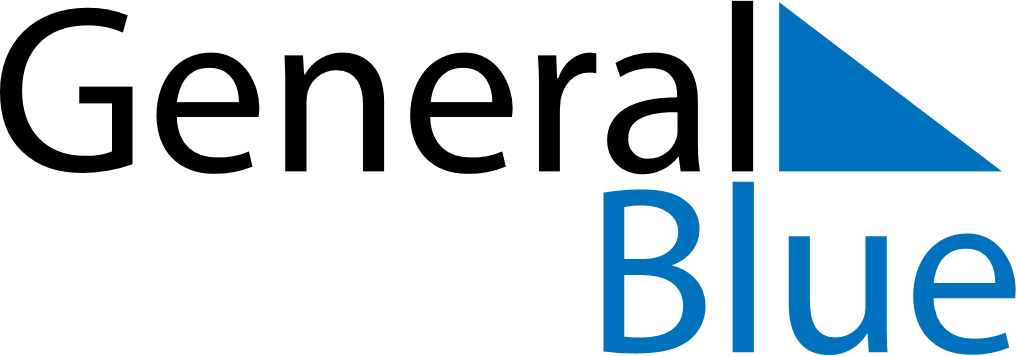 February 2021February 2021February 2021RomaniaRomaniaMONTUEWEDTHUFRISATSUN12345678910111213141516171819202122232425262728